Об утверждении программы «Профилактика рисков причинения вреда (ущерба) охраняемым законом ценностям по муниципальному земельному контролю на территории Верхнесалдинского городского округа на 2023 год»В соответствии со статьей 44 Федерального закона от 31.07.2020  № 248-ФЗ «О государственном контроле (надзоре) и муниципальном контроле в Российской Федерации», статьей 17.1 Федерального закона от 06.10.2003                             № 131-ФЗ «Об общих принципах организации местного самоуправления в Российской Федерации», постановлением Правительства Российской Федерации от 25.06.2021 № 990 «Об утверждении Правил разработки и утверждения контрольными (надзорными) органами программы профилактики рисков причинения вреда (ущерба) охраняемым законом ценностям», решением Думы городского округа от 29.10.2021 № 369 «Об утверждении Положения о муниципальном земельном контроле на территории Верхнесалдинского городского округа», Положением о муниципальных правовых актах Верхнесалдинского городского округа, утвержденным решением Думы городского округа от 30.01.2013 № 107 «Об утверждении Положения о муниципальных правовых актах Верхнесалдинского городского округа», Уставом Верхнесалдинского городского округа, ПОСТАНОВЛЯЮ:ПроектПРОГРАММА профилактики рисков причинения вреда (ущерба) охраняемым законом ценностям при осуществлении муниципального земельного контроля на территории Верхнесалдинского городского округа в 2023 годуРаздел 1. Общие положения Программа профилактики рисков причинения вреда (ущерба) охраняемым законом ценностям при осуществлении муниципального земельного контроля на территории Верхнесалдинского городского округа в 2023 году (далее – Программа профилактики), разработана в целях реализации Федерального закона от 31.07.2020 № 248-ФЗ «О государственном контроле (надзоре) и муниципальном контроле в Российской Федерации» и Постановления Правительства Российской Федерации от 25.06.2021 № 990 «Об утверждении Правил разработки и утверждения контрольными (надзорными) органами программы профилактики рисков причинения вреда (ущерба) охраняемым законом ценностям».Программа профилактики представляет собой увязанный по целям, задачам, ресурсам и срокам осуществления комплекс профилактических мероприятий, обеспечивающих эффективное решение проблем, препятствующих соблюдению подконтрольными субъектами обязательных требований земельного законодательства, установленных законодательством Российской Федерации, законодательством Свердловской области, муниципальными правовыми актами на территории Верхнесалдинского городского округа, и направленных на выявление и устранение конкретных причин и факторов несоблюдения обязательных требований, а также на развитие системы профилактики.Органом местного самоуправления Верхнесалдинский городской округ, уполномоченным на осуществление муниципального земельного контроля в области земельных правоотношений, является Администрация Верхнесалдинского городского округа.Уполномоченным отраслевым органом Администрации Верхнесалдинского городского округа, осуществляющим муниципальный земельный контроль, является Управление архитектуры, градостроительства и муниципального имущества Администрации Верхнесалдинский городской округ (далее – контрольный орган).Раздел 2. Анализ текущего состояния осуществления вида контроля, описание текущего развития профилактической деятельности контрольного органа, характеристика проблем, на решение которых направлена Программа профилактикиМуниципальный земельный контроль на территории Верхнесалдинского городского округа осуществляется в соответствии с законодательством Российской Федерации и в порядке, установленном нормативными правовыми актами субъекта Российской Федерации, а также принятыми в соответствии с ними нормативными правовыми актами органов местного самоуправления. Предметом муниципального земельного контроля является:1) соблюдение юридическими лицами, индивидуальными предпринимателями, гражданами обязательных требований земельного законодательства в отношении объектов земельных отношений, за нарушение которых законодательством предусмотрена административная ответственность;2) исполнение решений, принимаемых по результатам контрольных мероприятий.Обязательные требования, оценка которых является предметом муниципального земельного контроля, следующие:1) самовольное занятие земельного участка или части земельного участка, в том числе использование земельного участка лицом, не имеющим предусмотренных законодательством Российской Федерации прав на указанный земельный участок (статья 7.1 Кодекса Российской Федерации об административных правонарушениях от 30 декабря 2001 года № 195-ФЗ);2)  использование земельного участка на праве постоянного (бессрочного) пользования юридическим лицом, не выполнившим в установленный федеральным законом срок обязанности по переоформлению такого права на право аренды земельного участка или по приобретению этого земельного участка в собственность (статья 7.34 Кодекса Российской Федерации об административных правонарушениях от 30 декабря 2001 года № 195-ФЗ);3) использование земельных участков не по целевому назначению, невыполнение обязанностей по приведению земель в состояние, пригодное для использования по целевому назначению (статья 8.8 Кодекса Российской Федерации об административных правонарушениях от 30 декабря 2001 года № 195-ФЗ).По муниципальному земельному контролю целесообразно    контролировать весь процесс – от обнаружения фактов незаконного использования земельных участков и составления об этом актов с признаками земельного правонарушения до установления и протоколирования фактов земельного правонарушения и далее до подачи  исковых материалов в суд.	Раздел 3. Цели и задачи Программы профилактикиПрограмма профилактики определяет цели, задачи и профилактические мероприятия, направленные на предупреждение нарушений обязательных требований, установленных законодательством Российской Федерации, законодательством Свердловской области, муниципальными правовыми актами Верхнесалдинского городского округа в области муниципального земельного контроля.Целями Программы профилактики являются:1) стимулирование добросовестного соблюдения обязательных требований всеми контролируемыми лицами;2) устранение условий, причин и факторов, способных привести к нарушениям обязательных требований и (или) причинению вреда (ущерба) охраняемым законом ценностям;3) создание условий для доведения обязательных требований до контролируемых лиц, повышение информированности о способах их соблюдения.Основными задачами Программы профилактики являются:1) укрепление системы профилактики нарушений обязательных требований;2) выявление причин, факторов и условий, способствующих нарушениям обязательных требований, разработка мероприятий, направленных на устранение обязательных требований;3) повышение правосознания и правовой культуры юридических лиц, индивидуальных предпринимателей и граждан.Раздел 4. Перечень профилактических мероприятий, сроки (периодичность) их проведенияВ 2023 году предусмотрено проведение следующих профилактических мероприятий, направленных на недопущение нарушений норм земельного законодательства:1) информирование;2) объявление предостережения;3) консультирование;4) профилактический визит.Профилактические мероприятия проводятся ежемесячно на протяжении года.Информирование контролируемых лиц и иных заинтересованных лиц по вопросам соблюдения обязательных требований земельного законодательства осуществляется посредством размещения соответствующих сведений на официальном сайте Верхнесалдинского городского округа в информационно-телекоммуникационной сети «Интернет», через личные кабинеты контролируемых лиц в государственных информационных системах (при их наличии), в средствах массовой информации и в иных формах, предусмотренных федеральными законами и принимаемыми в соответствии с ними иными нормативными правовыми актами Российской Федерации, законами и иными нормативными правовыми актами субъекта Российской Федерации и другими муниципальными нормативными правовыми актами.Проведение информирования возможно путем направления контролируемым лицам разъяснений действующего земельного законодательства на бумажном носителе. В случае наличия у контрольного органа сведений о готовящихся нарушениях обязательных требований земельного законодательства или признаках нарушений обязательных требований и (или) в случае отсутствия подтвержденных данных о том, что нарушение обязательных требований причинило вред (ущерб) охраняемым законом ценностям либо создало угрозу причинения вреда (ущерба) охраняемым законом ценностям, контрольный орган объявляет контролируемому лицу предостережение о недопустимости нарушения обязательных требований и предлагает принять меры по обеспечению соблюдения обязательных требований.Предостережение о недопустимости нарушения обязательных требований объявляется и направляется контролируемому лицу в порядке, предусмотренном действующим законодательством, и должно содержать указание на соответствующие обязательные требования, предусматривающий их нормативный правовой акт, информацию о том, какие конкретно действия (бездействие) контролируемого лица могут привести или приводят к нарушению обязательных требований, а также предложение о принятии мер по обеспечению соблюдения данных требований и не может содержать требование представления контролируемым лицом сведений и документов.Консультирование по обращениям контролируемых лиц и их представителей осуществляется должностными лицами контрольного органа в устной и письменной форме посредством дачи разъяснений по вопросам, связанным с организацией и осуществлением муниципального земельного контроля.Консультирование может осуществляться должностными лицами контрольного органа  по телефону, посредством видео-конференц-связи, на личном приеме либо в ходе проведения профилактического мероприятия, контрольного мероприятия по следующим вопросам:1) местонахождение, контактные телефоны, адрес официального сайта Верхнесалдинского городского округа в информационно-телекоммуникационной сети «Интернет» и адреса электронной почты контрольного органа;2) график работы контрольного органа, время приема посетителей;3) номера кабинетов, где проводятся прием и информирование посетителей по вопросам осуществления муниципального земельного контроля, а также фамилии, имена, отчества (при наличии) должностных лиц, осуществляющих прием и информирование;4) перечень нормативных правовых актов, регулирующих осуществление муниципального земельного контроля;5) перечень актов, содержащих требования земельного законодательства.Информация, предоставленная в ходе устного консультирования, в письменной форме контролируемым лицам и их представителям не предоставляется.Консультирование в письменной форме осуществляется в ответ на письменные обращения контролируемых лиц и их представителей о предоставлении информации об организации и осуществлении муниципального земельного контроля, в том числе по следующим вопросам:1) основание отнесения объекта контроля, принадлежащего обратившемуся контролируемому лицу или используемого таким контролируемым лицом, к категории риска;2) основание назначения контрольного мероприятия, в случае назначения такого контрольного мероприятия в отношении объекта контроля, принадлежащего обратившемуся контролируемому лицу или используемого таким контролируемым лицом;3) основание объявления обратившемуся контролируемому лицу предостережения о недопустимости нарушения требований земельного законодательства;4) наличие запланированных контрольных мероприятий в отношении объектов контроля, принадлежащих обратившемуся контролируемому лицу или используемых таким контролируемым лицом.Информационно-аналитическое обеспечение реализации Программы профилактики осуществляется с использованием официального сайта Верхнесалдинского городского округа в информационно-телекоммуникационной сети «Интернет».Раздел 5. Показатели результативности и эффективности Программы профилактикиОценка результативности и эффективности Программы профилактики  осуществляется на основе системы показателей результативности и эффективности муниципального земельного контроля.В систему показателей результативности и эффективности муниципального земельного контроля входят следующие ключевые показатели:1) доля устраненных нарушений обязательных требований от числа выявленных нарушений обязательных требований;2) доля обоснованных жалоб на действия (бездействие) контрольного органа и (или) его должностных лиц при проведении контрольных мероприятий от общего количества поступивших жалоб;3) доля решений, принятых по результатам контрольных мероприятий, отмененных контрольным органом и (или) судом, от общего количества решений.В систему показателей результативности и эффективности муниципального земельного контроля входят следующие индикативные показатели:1) количество обращений граждан и организаций о нарушении обязательных требований земельного законодательства, поступивших в орган муниципального контроля;2) количество контрольных мероприятий;3) количество выявленных контрольным органом нарушений обязательных требований земельного законодательства;4) количество выданных контрольным органом предостережений о недопустимости нарушения норм земельного законодательства;5) количество выданных контрольным органом предписаний об устранении нарушений обязательных требований земельного законодательства;6) количество устраненных нарушений обязательных требований земельного законодательства;7) количество поступивших возражений в отношении акта контрольного мероприятия.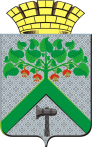 АДМИНИСТРАЦИЯВЕРХНЕСАЛДИНСКОГО ГОРОДСКОГО  ОКРУГАПОСТАНОВЛЕНИЕАДМИНИСТРАЦИЯВЕРХНЕСАЛДИНСКОГО ГОРОДСКОГО  ОКРУГАПОСТАНОВЛЕНИЕАДМИНИСТРАЦИЯВЕРХНЕСАЛДИНСКОГО ГОРОДСКОГО  ОКРУГАПОСТАНОВЛЕНИЕот _______________ № _________г. Верхняя Салда1. Утвердить программу «Профилактики рисков причинения вреда (ущерба) охраняемым законом ценностям по муниципальному земельному контролю на территории Верхнесалдинского городского округа на 2023 год» (прилагается).2. Настоящее постановление вступает в силу с момента его подписания.          3. Опубликовать настоящее решение в официальном печатном средстве массовой информации «Салдинская газета» и разместить на официальном сайте Верхнесалдинского городского округа http://v-salda.ru.4. Контроль за исполнением настоящего постановления оставляю за собой.1. Утвердить программу «Профилактики рисков причинения вреда (ущерба) охраняемым законом ценностям по муниципальному земельному контролю на территории Верхнесалдинского городского округа на 2023 год» (прилагается).2. Настоящее постановление вступает в силу с момента его подписания.          3. Опубликовать настоящее решение в официальном печатном средстве массовой информации «Салдинская газета» и разместить на официальном сайте Верхнесалдинского городского округа http://v-salda.ru.4. Контроль за исполнением настоящего постановления оставляю за собой.Глава Верхнесалдинскогогородского округаИ.Б. Сальников                              